“”My doctor told me to stop having intimate dinners for four, unless I invite three other people. “”							=  Orson Welles =White Oak District Scout Round Table NewsRound Table … Mark your calendars :      WHEN:    Second Wednesday,   commencing 7:00pm for GATHERING, Official Stuff at 7:30pm.      WHERE:  The Peoples Community Baptist Church,   31 Norwood Rd.  Silver Spring MD                       about 1/4 mile WEST of New Hampshire Ave. After all, "the work is done by whoever shows up”    WHO will show up from YOUR Pack?  YOUR Troop? YOUR Crew?  Go to  copy and paste to your brwzr…    https://www.ncacbsa.org/white-oak/ “Favorite” mark this one now!      Updating and corrections ongoing!  AND  on  FACEBOOK!!https://www.facebook.com/WhiteOakDistrict/?fref=ts&ref=br_tf   Where Can We Hike, Camp?   Where are the GOOD places?   Who’s been there, done that? 	We have ! !   The OA Outdoor Guide . . . https://www.ncacbsa.org/wp-content/uploads/2016/05/Where-to-Go-Camping-Guide-.pdf ***  The above guide is good, but it is noted that it is almost 4 years old, and does NOT include some good places.  You are invited to contact the NCAC Camp Committee and make your suggestions known !   “Why doesn’t somebody….”  Well, BE that somebody. TRAINING ?   Start here:    https://www.ncacbsa.org/white-oak/wp-content/uploads/sites/9/2018/04/Montgomery-County-Service-Area-promotion-schedule-flier-2018-2019-as-of-4-26-18-doc.pdf )))))))   Need more Scout connection?  Ask for the  Potomac District Newsflash : potomacdistrictnewsflash@gmail.com 			And the Seneca District ScoutPost: Seneca.NewsFlash@ncacbsa.org      Next Up:   		 	PROGRAM LAUNCH ! !  Wednesday 8 May 6pm to 9pm ! Crack that bottle of Dr. Pepper over the bow of USS White Oak ! !  Too many places to go, things to do, people to meet…Ya gotta  come !   Same Scout time, same Scout channel ! 	12 June   TBA	10 July    “Oval Table”   yeah, yeah, we know everybody is off at camp, etc. But if you’re still in town,  join your RTCommish et al for a sit down, informal, break bread with Scouty folks.  Location TBA . Getting Personal….   Come and GET IT !    I can’t say it enough, the Program Launch is THE thing to come to.  Here is where you can visit , in one place,  Scout activities, parks, museums, campgrounds,  places, people, things, stuff, awards,  food, smiling faces, hands to shake,  friends to make,      Next up, please consider the Scouterhorn Training…  We need “a few good Scouts”  and Scouters for this wonderful possibility.  Kids climb, see Scouts “doing” and hey, it’s fun for you too !  Just a few hours on  a Saturday morn…  And, please consider the “Classifieds”  at the end.  Scouty stuff, for sure. STEM Camporee talks about BUILDING stuff, hey, I got the saplings for your Scouts.  On a more personal note, I am , as you may be aware, a Bugling Merit Badge Counselor.  Of late, I have only done MBdays, but if there are some Scouts who might be interested, I am thinking of having a “Bugling Day” on a June Saturday.   Let your Scouts express their interest to me….Til then, see you on the trail., NO,  AT PROGRAM LAUNCH ! !   >>>  >>>  >>>  >>>   SCOUTERHORN !  BELAY ON ! 	This is the portable climbing wall you’ve heard tell of . . .	You can climb, and help others climb.  But you need a mite of training, mate.It is the neatest thing this side of Seneca Rocks  But we need TRAINED folks to operate it. SAFELY.   Some online stuff (where have we heard that before) and one morning of HANDS ON.  It is fun, you will get to climb it yourself, and it is a good intro to REAL rock climbing .  Requirements:  Be in good health, be a REGISTERED Scout age 12 and up,  or Scouter.   PLEASE Attend this training::::	*** With this training, your Unit might reserve the Scouterhorn for your OWN event !***Saturday,   4 May,  9am for two hours or so ? Ashton United Methodist Church, 17314 New Hampshire Ave.  south 2 miles from MD 108. 	Never fear, all necessary gear is provided. Then, help out at the Sandy Spring Museum Strawberry Festival (Ice Cream Sundaes ! )      Saturday, 1 June AND/OR  Sunday 2 June.  We need Scouter help Both Days !   Look for Time Sign Ups in the future…..Uniform ?   Scouty Activity Shirts !  (class B uni…)  and Scout Caps?   Closed Toe shoes. Neckers get in the way…	INFO? Feel free to call  your Friendly Neighborhood Round Table Commisher….<  <  <  <  <    DEN LEADERS TAKE NOTE !  Think you need some help corralling them Cubs?Den Chief is one of the best most fun POR for a Scout.  Ask your neighborhood CM or SM for a recommendation.  >> >>  >>  >> Den Chief Training ::    The Scout or Venturer or Seascout serves a Cub Den. The Den benefits and the Scout gains confidence.  The Scout needs the approval of the Cubmaster and Den Leader and his/her Scoutmaster.   Take this training:   When:  Saturday 19 May, 2pm thru 4:30pm.Where: National Isaac Walton League HQ, 707 Conservation Ln, Gaithersburg MDWho:  ScoutsBSA, First Class (equivalent) and up,  with SM and CM and DL approval.  How & How Much:   $20.  Scouts must be accompanied by an adult (free, but register toattend) from the Troop or Crew or Pack involved.  Online registration ONLY thru 16 May. No “Walk Ins” please. Details and Register here: https://scoutingevent.com/082-26942   	Questions? Answers !:  Bill Majurski  Den Chief Trainer oldman99@comcast.net  << >>  <<  >>  Wood Shop at Snyder !  BALOO the Builder, Webelos Build It, MB work All Possible >>Michael’s Workshop at Camp Snyder . . .  https://www.gotosnyder.org/year-round-events/woodshop-activities/>> >> >> >> >>  Camporee !  STEM ! Patrol Challenge ! !   	What:  White Oak Camporee	When:   Friday- Sunday 26 April – April 28	Where: Camp Bennett 20501 Georgia Ave, Brookeville, MD 20833	Who:   Scouts, Patrols, Troops.   Webelos may attend with Troops. See Instructions. 	More What:   STEM Challenges… Physics mostly… “You can’t push a rope” cataleptic catatonic cacophonic catapults. 	Here & There : https://scoutingevent.com/082-WOD2019STEMCamporee    >>>   <<<   >>>   <<<   Trash the Trash Day   	*What happens when somebody else DOESN’T LNT? *A really Good Turn, * A LNT project,  *A new patch,  *Visibility , Details:::  www.scoutstrashthetrashday.org   <<  <<  <<  <<  Cub Fishing Day . . . Catch and Release !  	What:  Seneca District Cub Fishing Day	When:  Saturday 11 May, 8am to start (fish get up early !)	Where:  Black Hills Regional Park,  20930 Lake Ridge Dr Boyds, Maryland 20841	Who:   Cub Scouts and their adult Partners		How Much & How Do:  $6. Bait and entrance. https://scoutingevent.com/082-25336# >>>  >>>  >>>    I Took IOLS, Had a Good Time,   What’s Next?  Back Country Outdoor Leader Skills  !	What:   BCOLS	When :  Spring course is gone,  sign up for the Fall series, TWO weekends….	Where:  “depends”   Classroom:  Sat. 28 Sept.  8:00a to 5:00p Heritage Presbyterian Church 8503 Fort Hunt Road Alexandria, VA  22308 Overnite:  7:30a Sat. 12 Oct.  --  1:30p Sun. 13 Oct., 1:30p Camp Big Mac 12647 Moss Hollow Road Markham, VA 22643	How Much & How Do:  $50.  LOOK: http://www.ncacbsa.org/wp-content/uploads/2018/12/BCOLS-2019-v2.pdf  >>  >>  >>  >>   Wilderness First Aid Training . . . “What if….”	What:   Advanced FA Training required for High Adventure, Really back country treks..When : Several possibilities, see website:  https://www.ncacbsa.org/blog/2019/01/11/outdoor-preparedness-initiative/	Who:  Adult Scouters, senior Scouts, Venturers, Sea Scouts. 	Where:   See the webpage…. 	Why:   “Be (really) Prepared”	NB:::   Some other courses touted as “BSA Certified” might not be.  Ask questions, be sure  https://www.redcross.org/take-a-class/digital-certificate  	How Do & How Much:  Pricey, perhaps, but worthy training over a long period. See the webpage…>>>  >>>  >>>   Scouter Advanced Trek Training….		Powder Horn ! ! 	What:  Powder Horn	When:  Saturday 24 August thru Monday 26 August 2019.  	Why:   Skills, knowledge, discussion, answers for Scouters organizing High Adventure Treks, motivating the “bored”  Scout (is there such a thing ?) Where:  Camp St Charles 15375 Stella Maris Dr Newberg, MD 20664	Who:  Adult Scouters and senior Scouts (see application) desiring the best training for long treks and adventure. 	How Much & How Do:  It’s all here:  https://www.ncacbsa.org/training/powder-horn/ >>>>>> Scouter Classifieds<<<<<<    	….I marvel that NO ONE has called about ANY of this material…. ** Flag Pole Materials **   20 feet tall, several poles available,  ex-CSDC flagpoles.  Straight, seasoned, stored off ground.    Need to find a new home.  Contact James, lehmaj@verizon.net** Flag Pole rope rigging sets**  Everything one needs to rig a 20 foot flag pole. Cap pulley, hoist rope,  bracing ropes (three), extra lashings, full easy  rigging directions .(Pioneering MB Scout can do it…) James.  301.275.1708 ** Flag sets**   US, MD, Montgomery County all together… all approx.. 4x6 feet.   Clips too.  **Future  Flag Poles **    A woodlot is being cleared.  Many straight saplings available, spring time, no leaves to block view.  Come and pick out your choice. Oak, poplar, ash, hickory, Totin’ Chip practice….Camporee Catapults?  Free . See Jim, as above, or James, as above….** Canoe**   Grumman, Aluminum, 17 feet, rigged for a mast and sail (believe it or not), lots of “character” and “experience”  from White Horse, Bull falls, Mill Run, James, Rappahanock, Monacacy, etc.  but still good to go.   Call for “price”. James 301.774.7561.   ** Basketball Backboard, ring, net, 10’ steel pole **   Free, help me move it.  Call   Jimmy, 301.774.7561….**  A Dutch Oven “type” cast iron pot…  approx. 20” by 6”, domed lid.. ready for the campfire, charcoal, seasoned…. Call the editor (James)… *>*> The Helpful Scouters of the White Oak District <*<*Montgomery County Service Area, Maryland, U S of A,  : District Chair (Wil’ Bill):  William Totten:    whiteoakdistrictchairman@gmail.com  ,  				chairman@whiteoakdistrict.org      			wandst@juno.comCamping VChair:  Robert Reeder : nfinityrob@gmail.comOrder of the Arrow Advisor:        Dennis Sayre:   whiteoak.oa@gmail.com   		OA Helper:  Lawrence Ruh:  larryruh61@gmail.comCub Scout Day Camp Coord’r:       Michelle Manning:   michelle_manning@hotmail.com  				Theresa Garcia Parks:  garcia_parks@yahoo.com       Advancement VChair:        John Wnek:    jwnek1007@aol.com  Merit Badge Dean ::   Rudy Singleton:     rsingl8230@aol.com Lion Cub Scout Coord’. : Mary Anne Jones: 443.745.3745   mjones@zoomintelligence.com Cub Scout RoundTable Commissioner:  Robert Reader : nfinityrob@gmail.com Asst. CSRT Commish: Melinda McNally : mjmcnally5@gmail.comBoy Scout RoundTable Commissioner:    	 James  Lehman, Jr.    H:301.774.7561    C:301.275.1708      lehmaj@verizon.net   	ASRTC:  Phil Piety       philpietyscouter@gmail.com    Venture  Scout Round Table Commissioner: Charles Roe: :  rangerroe@hotmail.com  Explorer Scout Affairs  VChair:   Theresa Garcia Parks:  garcia_parks@yahoo.com    HOSTING (Help Other Scout Troops In Need of Gear) ((Scout Gear Closet)) : Anthony Brown: anthonywilsonbrown@gmail.com Joshua McNally:   jmcnally@ContactMRI.comWODSRTNews Chief Instigator/writer/compiler/editor/publisher/emailer/:   James Lehman, see above….    Program VChair:      Marvin Arthur:    islandfox6@aol.com  Training  VChair:      Jeep Fortuna:  bsa.jeep@gmail.com        Leave No Outdoor Ethical Trace Training Coord’r:  Mark Verschel :   mav9@mac.com       Training Coord. / M’g’mry County:   Mary Lou Gundersen:  mdtrainingrecords@comcast.netMembership  VChair: vacant   	Disability Asst. VChair:  Chuck Roe:  rangerroe@hotmail.comMarketing VChair:      Theresa Garcia-Parks:  garcia_parks@yahoo.com    Finance VChair:  VACANT  	Popcorn Kernel:   VACANT  (Stephen Donnelly , for the time being)  Nominating Committee VChair :  Phil Piety,   philpietyscouter@gmail.com  Site Host:       Dana Myers:   dana@pspconsulting.net   Religious Emblem Coordinator:    Jim Steinbach:  jssscouter@gmail.com   301.699.0850   STEM Coordinator:                Kevin Hopson:  bsauc20905@verizon.net  WODWebMaster:            Donna Dietz:   WhiteOakDistrictWebmaster@gmail.comDistrict Commissioner:    Mike Holder:   thedukeholder@verizon.net  District Commissioner  Emeritus:       Dr. Richard Manteuffel:  rlmanteuffel@verizon.net District Executive: Stephen Donnelly  (b’gorra)   :      Stephen.Donnelly@scouting.orgMontgomery Service Area Director:  	Stephan Allen:  Stephan.Allen@Scouting.org   Everything About the Scout Year (the EASY Chair?):  Oh, so very vacant   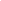 